Expertise works for the European CommissionVladimir Baláž prepared number of studies commissioned by the Slovak Prime Minister Office, Ministries of Economy and Finance and European Commission. Most important studies include:2015-2020: Country expert in the project Research and Innovation Observatory (Joint Research Centre, Brussels). The initiative of the European Commission to monitors and analyses research and innovation developments at Country and EU levels to support better policy making in Europe.2016: Country expert in the Policy Support Facility for Slovakia – the Start-up initiative. The European Commission designed the PSF to help EU Member States reform their research and innovation policies.2015-2018: Participant contact for Slovakia in the H2020 project: YMOBILITY - Youth mobility: maximizing opportunities for individuals, labour markets and regions in Europe.2015: Country expert in the Stairway to Excellence project. (Joint Research Centre of the European Commission, Seville). The project analysed synergies between European Structural and Investment Funds (ESIF), Horizon 2020 (H2020) and other EU funding programmes in the EU Countries.2007-2014: Country expert in the project ERAWATCH. The ERAWATCH was the European Commission's information platform on European, national and regional research systems and policies. The project mapped R&D policies in 61 countries of the World. It supported the implementation of the Innovation Union flagship initiative under the Europe 2020 strategy.2013: Principal evaluator of the Smart Specialisation Strategy for the Slovak Republic 2014-2020; appointed by the European Commission, DG-Research and Innovation.2010-2013: Country expert in the project METRIS - Monitoring European trends in Social Sciences and Humanities. The METRIS was a service launched by the European Commission, DG-Research and Innovation, in order to provide an overview of these fields in 27 EU Member Countries.2010-2013: Country expert in the project Regional Innovation Monitor (RIM). Based on the work of a network of experts, the RIM provided detailed information on regional innovation policies for 20 EU Member States.2011-2012: Country expert in the project Social Impact of Emigration and Rural-Urban Migration in Central and Eastern Europe. The project was developed in the framework of the EU 2020 Strategy.2004-2010: Country expert in the project ‘ProInno - Trendchart on Innovation’. The initiative of Directorate General Enterprise and Industry aimed to become the focal point for innovation policy analysis and policy cooperation in Europe. The ProInno initiative covered over 50 countries of the World and was merged with the ERAWATCH in 2011. 2005-2008: Expert for methodology in the project ‘EUROCOOP: Regional Innovation Policy Impact Assessment and Benchmarking Process: Cooperation for Sustainable Regional Innovation’. The project aimed at developing benchmarking strategies for region innovation policies.2006-2008: Country expert in the project ‘Strategic Evaluation on Innovation and the Knowledge Based Economy in Relation to the Structural and Cohesion Funds, for the Programming Period 2007-2013’;2007-2008: Country expert in the project ‘Private sector R&D in the new member states’, ETEPS Framework Service Contract.Martin, June 2020Publications and citations overviewResearch monographsWilliams, A.M. and Baláž, V. (2015): Migration, Risk and Uncertainty. 232 pages, Routledge: London and New York, Baláž, V. (2014): Complex Choices, 306 pages, Veda publishers, Slovak Academy of Science Baláž, V. (2009): Risk and Uncertainty, Introduction to Behavioural Economics and Finance, 451 pages, Veda publishers, Slovak Academy of Science Williams, A.M. and Baláž, V. (2008): International Migration and Knowledge, Routledge: London and New York, 2008, 223 pagesBaláž, V., Kluvánková-Oravská, T. and Zajac, Š. (2007): Institutions and economic transition, 135 pages, Veda publishers, Slovak Academy of ScienceBaláž, V. (2006): Sense and Sensitivity on Financial Markets, 176 pages, Veda publishers, Slovak Academy of Science Williams, A.M. and Baláž, V. (2000): Tourism in Transition, I.B.Tauris & Co. Ltd, London and New York, 2000, 256 pagesBaláž, V. (1998): Japan Capital Market, 128 pages, Veda publishers, Slovak Academy of Science, 1998Baláž, V. (1997): Capital Market of the European Union, 362 pages, Veda publishers, Slovak Academy of Science, 1997Baláž, V. (1996): Emerging Capital Markets - Markets of the Future, 109 pages, Veda publishers, Slovak Academy of Science, 1996Chapters in edited booksBaláž, V., Williams, A.M. a Karasová, K. (2016): The V4 Countries and the EU: a comparative perspective, pp. 129-159 in: S. Fish, G. Gill and M. Petrovic (eds): A Quarter Century of Postcommunism Assessed. Palgrave. ISBN 978-3-319-43436-0.Williams, A.M. and Baláž, V. (2010): The European Union - Between the Global and the National, and Between Neo Liberalism and Interventionism, Chapter 4 in: Butler, R. and Suntikul, W. (eds). Tourism and Political Change, Goodfellow Publishers, ISBN: 978-1-906884-11-6Baláž, V. (2007): The Economic Performance of the Slovak Tourism Businesses, pp. 29-46 in: Thomas, R. and Augustyn, M. (2006): Advances in Tourism Research: Tourism in the New Europe, Perspectives on SME Policies and Practices, ElsevierBaláž, V. (2006): Slovakia: EU Accession and Cross-Border Travel, Chapter 8, pp. 92-103, in: D. Hall, M. Smith and B. Marciszewska (eds.) Tourism in the New Europe: the Challenges and Opportunities of EU Enlargement, CAB InternationalWilliams, A.M., Baláž, V. (2000): Western Europe and the Eastern Enlargement, chapter 2, pp. 15-29, in: Hall, D. and Danta. D. (2000): Europe Goes East. Enlargement, diversity and uncertainty, London: The Stationery Office 2000Williams, A.M., Baláz, V. (1998): Transformation and Division in Central Europe, pp. 163-185, chapter 7 in: Hudson, R. and Williams, A.M. (eds): Divided Europe, Sage publications, UK, 1998Selected international papers:Williams, A. and Baláž, V. (2020): Tourism and Trust: Theoretical reflections, Journal of Travel ResearchBaláž, V. and Valuš, L. (2020): Migration, risk tolerance and life satisfaction: evidence from a large-scale survey. Journal of Risk Research. 23(12): 1603-1619.Dokupilová D, Baláž, V., Čavojová Kurincová, V., Ballová Mikušková E, and Gombitová, D. (2020): Identifying major policy challenges and policy interventions via expert methods Application of the Delphi and AHP methods in preparation of the Partnership Agreement for the Slovak Republic in period 2021-2027, Review of Economic Perspectives – Národohospodářský obzor- 20(3): 361-377.Jeck, T. and Baláž, V. (2020): Geographies of tacit knowledge transfer: Evidence from the European co-authorship network, Moravian Geographical Reports, 28(2): 99-111.Baláž, V., Nežinský, E., Jeck, T. and Filčák, R. (2020): Energy and Emission Efficiency of the Slovak Regions, Sustainability, 12(7): 2611.Baláž, V., Williams, A.M., Karasová, K. and Chrančoková, M. (2019): What competences, which migrants? Tacit and explicit knowledge acquired via migration. Population, Space Place, Karasová, K., Baláž, V. and Polačková, Z. (2019): Efficiency of the Active Labour Market Policies: Evidence from the Slovak Republic. Ekonomický časopis (Journal of Economics), 67(1): 11-32. Baláž, V., Nežinský, E. and Dokupilová, D. (2018): Do Motorways Induce Wider Economic Benefits? Evidence from the Slovak Republic. Ekonomický časopis (Journal of Economics), 66(5): 431-464Baláž, V. and Williams, A.M. (2018): Migration decisions in the face of upheaval: An experimental approach. Population, Space Place, special issue: New European Youth Mobilities: Motivations, Experiences and Future Prospects, 24(1) e2115.Baláž, V., Williams, A.M., and Chrančoková M. (2017): Connectivity as the Facilitator of the Intra-European Student Migration. Population, Place and Space. 24(3): e2101. DOI: 10.1002/psp.2101.Bačová, V., Dudeková, K., Kostovičová, L. and- Baláž, V. (2017): Financial Planning for Retirement in Young Adults: Interaction of Professional Experience, Knowledge, and Beliefs. Studia Psychologica: international journal for research and theory in psychological sciences, 59(2): 84-99.Baláž, V.and Karasová, K. (2017): Geographical Patterns in the Intra-European Migration before and after Eastern Enlargement: The Connectivity Approach, Ekonomický c̆asopis, 65(1):3-30Nežinský, E. and Baláž, V. (2016): Are the Confidence Indicators Meaningful for Forecasting Real Economy? Testing Power of Confidence Indicators for Industry Output, Prices and Employment in the Visegrád Group Countries, Ekonomický časopis, 64(10): 923-936.Baláž, V. and Williams, A. M. and Fifeková, E. (2016): Migration decision making as complex choice. Eliciting decision weights under conditions of imperfect and complex information using experimental methods, Population, Place and Space, 22(1): 36-53.Baláž, V. and Williams, A. M. (2015): Experimental Research Methods in Migration: From Natural to True Experiments Population, Place and Space, 23(1) e1974. DOI: 10.1002/psp.1974.Baláž, V. and Bačová, V. (2015): Naïve Investment Strategies in Complex Financial Choices, Ekonomický časopis, 63(6): 599-616.Williams, A. and Baláž, V. (2015): Tourism, Risk and Uncertainty: Theoretical Reflections, Journal of Travel Research, 54(3): 271-287.Baláž, V., Bačová, V. and Škriniar, P. (2014): Experience, gender and information search patterns in complex economic decision making, Studia Psychologica, 56(1): 3-20.Williams, A. and Baláž, V. (2014): Mobility, risk tolerance and competence to manage risks, Journal of Risk Research, 17(8): 1061-1088.Baláž, V., Bačová, V., Drobná, E., Dudeková, K. and Adamík, K. (2013): Testing prospect theory parameters, Ekonomický časopis, 61(7): 655-671.Williams, A.M. and Baláž, V. (2013): Tourism, risk tolerance and competences: Travel organization and tourism hazards, Tourism Management, 35: 209-221.Baláž, V. (2012): Pociťovaná a skutočná finančná gramotnosť, Ekonomický časopis, 60(7): 681-697.Baláž, V. and Williams, A. M. (2012): Diffusion and competition of voice communication technologies in the Czech and Slovak Republics, Technological Forecasting & Social Change, 79(2): 393-404.Williams, A. M. and Baláž (2012): Migration, Risk, and Uncertainty: Theoretical Perspectives, Population, Place and Space, 18(2):167-180.Baláž, V. (2011): Politiky výskumu a vývoja v nových členských štátoch EÚ, Ekonomický časopis, 59(9): 875-894.Baláž, V. and Williams, A. M. (2011): Risk Attitudes and Migration Experience, Journal of Risk Research, 14(5): 583-596.Baláž, V. (2011): Štrukturálne závislosti národných inovačných systémov: modelovanie nelineárnej dynamiky inštitúcií pomocou neurónových sietí, Ekonomický časopis, 59(1): 3-28.Baláž, V. (2010): Migrácia študentov v Európe: súťaž o ľudský kapitál, Sociológia 42(4): 356-382.Baláž, V. (2010): Investičné správanie Slovákov a jeho modelovanie pomocou štrukturálnych rovníc, Ekonomický časopis, 58(2): 109-125.Baláž, V. (2009): Formovanie názorov na pociťovanú a očakávanú infláciu. Pohľad behaviorálnej ekonómie, Ekonomický časopis, 57(6): 568-586.Williams, A.M. and Baláž, V. (2009): Low-Cost Carriers, Economies of Flows and Regional Externalities, Regional Studies, 43(5): 667-691.Baláž, V., Fifeková, E. and Nemcová, E. (2009): Ellsbergov paradox: rozhodovanie za podmienok rizika a neistoty, Ekonomický časopis, 57(3): 213-229.Williams, A. M. and Baláž, V. (2008): International return mobility, learning and knowledge transfer: A case study of Slovak doctors, Social Science & Medicine, 67(11): 1924-1933.Baláž, V. (2008): Populačná dynamika komunikačných technológií, Ekonomický časopis, 56(2): 113-131.Zajac, Š. and Baláž, V. (2007): Dual economy and impacts of foreign investment on Private R&D in Slovakia, Ekonomický časopis, 55(9): 851-872.Baláž, V. (2007): Regional Polarisation under Transition: Case of Slovakia, European Planning Studies, 15(5): 587-602.Baláž, V. and Williams, A. M. (2007): Path Dependency and Path Creation Perspectives on Migration Trajectories: The Economic Experiences of Vietnamese Migrants in Slovakia, International Migration, 45(2): 37-67.Baláž, V. (2006): Politická ekonómia slovenského kapitalizmu: Inštitucionálna a evolučná perspektíva, Politická ekonomie, 54(5): 610-631.Baláž, V. and Kluvánková-Oravská, T. (2006): Conceptual Issues of Regional Innovations, Ekonomický časopis, 54(9): 881-897.Baláž, V. (2006): Structural Funds and Building Knowledge-based Economy in Slovakia: Experience, Major Challenges and Implications for Innovation Policies, Ekonomický časopis, 54(8): 755-770.Baláž, V. and Williams, A. M. (2005): Winning, then losing, the battle with globalisation: Vietnamese petty traders in Slovakia, International Journal of Urban and Regional Research, 29(3): 533–549.Baláž, V. (2005): Poznatkovo intenzívne služby a poznatková ekonomika v malých ekonomikách Európskej únie, Ekonomický časopis, 53(5): 511-526.Baláž, V. and Williams, A. M. (2005): What Human Capital, which Migrants? Returned Skilled Migrants to Slovakia from the UK, International Migration Review. 39(2): 439-468.Baláž, V. and Williams, A. M. (2005): Vietnamese community in Slovakia, Sociológia, 37(3): 249-274.Baláž, V. (2005): Politika inovácií v Slovenskej republike, Politická ekonomie, 53(4): 513-526.Baláž, V., and Williams, A. M. (2005): International tourism as bricolage: an analysis of central Europe on the brink of European Union membership, International Journal of Tourism Research, Special Issue: Tourism and EU Enlargement 7(2): 79–93.Baláž, V. Williams, A. M. and Kollár, D. (2004), Temporary versus permanent youth brain drain: economic implications, International Migration, 42(4): 3-34.Williams. A. M. and Baláž, V. (2004): From private to public sphere, the commodification of the au pair experience? Returned migrants from Slovakia to the UK, in Environment and Planning A, 36(10): 1813-1833.Baláž, V. (2004): Trends in Regional Development in Slovakia: Economic Theory and Practice, in: Ekonomický časopis, 52(7): 783-800.Baláž, V., and Williams, A. M. (2004): Been there, done that’: International Student Migration and Human Capital Transfers from the UK to Slovakia’ Population, Space and Place, 10(3): 217-237.Baláž, V. (2004): Patterns of Intermediate Consumption and Productivity in the Knowledge Intensive Business Services in Transition Economies, Ekonomický časopis, 52(3): 298-314.Baláž, V. (2004): Knowledge intensive services in transition economies, Service Industry Journal, 24(4): 83-100.Williams, A.M., Baláž, V. and Wallace, C. (2004): International labour mobility and uneven regional development in Europe, European Urban and Regional Studies, 11(1): 27-46.Baláž, V. (2003): Knowledge Intensive Business Services in a Transition Economy, Ekonomický časopis, 51(4): 475-488.Williams, A.M. and Baláž, V. (2002): The Czech and Slovak Republics: conceptual issues in the economic analysis of tourism, Tourism Management, 23(1): 37-45.Williams, A.M. and Baláž, V. (2002): International Petty Trading: Changing Practices in Trans–Carpathian Ukraine, in: International Journal of Urban and Regional Research, 26(2): 323–342.Williams, A.M. and Baláž, V. (2002): Trans-border population mobility at a European crossroads - Slovakia in the shadow of EU accession, Journal of Ethnic and Migration Studies, 28(4): 647-664.Williams, A.M. and Baláž, V. (2002): Mobilité internationale en Europe Centrale: touristes, commerants et migrants, Revue Européenne des Migrations Internationales, 18(1): 37-65.Williams, A.M., Baláž, V., and Bodnárová B. (2001): Border regions and trans-border mobility: Slovakia in economic transition, Regional Studies. 35(9): 831-846.Williams, A.M., Baláž, V. and Kollár D. (2001): Coming and going in Slovakia: international labour mobility in the Central European ‘buffer zone’, Environment and Planning A. 33(6): 1101-1123.Williams, A.M. and Baláž, V. (2001): Capital mobility in transition countries of Central Europe: macroeconomic performance factors and structural policies, Ekonomický časopis, 49(2): 242-271.Williams, A.M. and Baláž, V. (2001): Patterns of internal migration, regional polarisation and market reforms in Central Europe, Ekonomický časopis, 49(4): 663-700.Williams, A.M. and Baláž, V. (2001): From Collective Provision to Commodification of Tourism?  Annals of Tourism Research, 28(1): 27-49.Williams, A.M. and Baláž, V. (2000): Privatisation and the development of tourism in the Czech Republic and Slovakia: property rights, firm performance and recombinant property, Environment and Planning A, 32(4): 715-734.Baláž, V. (2000): Financing innovations in the EU, in: Ekonomický časopis, 48(5): 559-582.Williams, A.M. and Baláž, V. (1999): Privatisation in Central Europe: different legacies, methods, and outcomes, Environment and Planning C: Government and Policy, 17(6): 731-751.Baláž, V., Mitsutake, M. (1998): Japanese tourists in transition countries of Central Europe, Tourism Management, 19(5): 433-443.Williams, A. M., Baláž, V. and Zajac, S. (1998): The EU and Central Europe: the remaking of economic relationships, Tijdschrift voor Economische en Sociale Geografie, 89(2): 131-149.Baláž, V.(1998)::Tourism Today, A Geographic Analysis /second edition/, review of the book by Douglas Pearce, Progress in Tourism and Hospitality Management, 4(1): 202.Baláž, V. (1998):  Slovak capital market: Analysis of a crisis, Ekonomický časopis, 46(6): 820-841.Baláž, V. (1998): Japanese Capital Market: Need for Reform, Ekonomický časopis, 46(1): 117-141.Baláž, V. (1997): Financial Services and Globalisation, Ekonomický časopis, 45(12): 983-1009.Baláž, V. (1997): Transition Countries in Central Europe and International Tourism, Ekonomický časopis, 45(5): 350-371.Baláž, V. (1997): Regional Tourism Management in the Slovak Republic, Ekonomický časopis, 45(1): 38-62.Baláž, V. (1996): "The Wild East"? Capital Markets in the V4 Countries, European Urban and Regional Studies, 3(3): 251-266.Baláž, V. (1996): Coupon Privatisation and Investor Protection. A Case Study from the Slovak Republic, The Journal of Interdisciplinary Economics, 7: 3-26.Baláž, V. (1995): Five Years of Economic Transition in the Slovak Tourism, Tourism Management, 16(2): 143-150.Baláž, V. (1995): Regional Development During Economic Transition, A Case Study of the Slovak Republic, European Urban and Regional Studies, 2(4): 353-362.Baláž, V. (1994): Tourism and Regional Development in the Slovak Republic (From an Economic Monostructure Toward a Diversified Production Structure), European Urban and Regional Studies, 1(2): 161-185.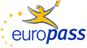 EuropassCurriculum Vitae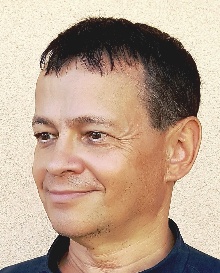 Personal informationFirst name(s) / Surname(s) Vladimír BalážVladimír BalážVladimír BalážNationalitySlovakSlovakSlovakDate of birth17.06.196117.06.196117.06.1961Work experienceDates  Vladimír Baláž has been employed in the Institute for Forecasting since 1989.  Vladimír Baláž has been employed in the Institute for Forecasting since 1989.  Vladimír Baláž has been employed in the Institute for Forecasting since 1989.Key job and position heldVladimír was a researcher (1989), senior researcher (1996) and research professor (2007) with the Institute for Forecasting of the Slovak Academy of Sciences. Since 2012 Vladimír has been a member of the Learned Society of the Slovak Academy of Sciences.Vladimír was a researcher (1989), senior researcher (1996) and research professor (2007) with the Institute for Forecasting of the Slovak Academy of Sciences. Since 2012 Vladimír has been a member of the Learned Society of the Slovak Academy of Sciences.Vladimír was a researcher (1989), senior researcher (1996) and research professor (2007) with the Institute for Forecasting of the Slovak Academy of Sciences. Since 2012 Vladimír has been a member of the Learned Society of the Slovak Academy of Sciences.Main activities and responsibilitiesThe Institute for Forecasting acts both as a research body and government think-thank for design of economic and social policies. It prepared number of studies commissioned by the European Commission, Slovak Prime Minister Office, and Ministries of Economy, Education, Employment and Finance. Vladimír is author and co-author of nine research monographs and over 60 scientific papers published in the Web of Science journals. His research interests focus on following topics:Innovation and R&D policies. Major topics include: national systems of innovation, smart specialisation, financial support tools, policy design, programme evaluation, and knowledge transfer.Migration and Regional Development. Major topics include: brain drain and brain gain, tacit knowledge transfers, impact of labour migration on regional development, regional disparities and cohesion policies.Behavioural Economics and Finance. Major topics include: risk tolerance, complex decision making in migration and finance.The Institute for Forecasting acts both as a research body and government think-thank for design of economic and social policies. It prepared number of studies commissioned by the European Commission, Slovak Prime Minister Office, and Ministries of Economy, Education, Employment and Finance. Vladimír is author and co-author of nine research monographs and over 60 scientific papers published in the Web of Science journals. His research interests focus on following topics:Innovation and R&D policies. Major topics include: national systems of innovation, smart specialisation, financial support tools, policy design, programme evaluation, and knowledge transfer.Migration and Regional Development. Major topics include: brain drain and brain gain, tacit knowledge transfers, impact of labour migration on regional development, regional disparities and cohesion policies.Behavioural Economics and Finance. Major topics include: risk tolerance, complex decision making in migration and finance.The Institute for Forecasting acts both as a research body and government think-thank for design of economic and social policies. It prepared number of studies commissioned by the European Commission, Slovak Prime Minister Office, and Ministries of Economy, Education, Employment and Finance. Vladimír is author and co-author of nine research monographs and over 60 scientific papers published in the Web of Science journals. His research interests focus on following topics:Innovation and R&D policies. Major topics include: national systems of innovation, smart specialisation, financial support tools, policy design, programme evaluation, and knowledge transfer.Migration and Regional Development. Major topics include: brain drain and brain gain, tacit knowledge transfers, impact of labour migration on regional development, regional disparities and cohesion policies.Behavioural Economics and Finance. Major topics include: risk tolerance, complex decision making in migration and finance.Other jobsVladimír also several employments with the University of Exeter and University of Surrey (UK) in period 1997-2012. He was a research fellow with leading UK research charities (British Academy and the Leverhulme Foundation). Projects ‘Tourism in Transition’, ‘Mobility in Central Europe. Trans-border Co-operation and Regional Development’, ‘Mobility by the Highly Skilled’, ‘The Unintended and Indirect Effects of Performance Measurement and Regulation on UK Productivity: A Multidisciplinary Overview’ and ‘Mobility, Risk and Uncertainty’ dealt with topics of international and domestic migration, and brain drain and brain gain. Research findings were published in top World journals for migration and regional development.Vladimír also several employments with the University of Exeter and University of Surrey (UK) in period 1997-2012. He was a research fellow with leading UK research charities (British Academy and the Leverhulme Foundation). Projects ‘Tourism in Transition’, ‘Mobility in Central Europe. Trans-border Co-operation and Regional Development’, ‘Mobility by the Highly Skilled’, ‘The Unintended and Indirect Effects of Performance Measurement and Regulation on UK Productivity: A Multidisciplinary Overview’ and ‘Mobility, Risk and Uncertainty’ dealt with topics of international and domestic migration, and brain drain and brain gain. Research findings were published in top World journals for migration and regional development.Vladimír also several employments with the University of Exeter and University of Surrey (UK) in period 1997-2012. He was a research fellow with leading UK research charities (British Academy and the Leverhulme Foundation). Projects ‘Tourism in Transition’, ‘Mobility in Central Europe. Trans-border Co-operation and Regional Development’, ‘Mobility by the Highly Skilled’, ‘The Unintended and Indirect Effects of Performance Measurement and Regulation on UK Productivity: A Multidisciplinary Overview’ and ‘Mobility, Risk and Uncertainty’ dealt with topics of international and domestic migration, and brain drain and brain gain. Research findings were published in top World journals for migration and regional development.Work for Government Office of the Slovak RepublicSince 2014 Vladimír has been team leader for the large-scale evaluation projects on impacts by the European Structural and Investment Funds on achieving the Europe 2020 targets. The work was commissioned by the Slovak Government Office, and the KPMG Slovakia. In 2016-2020 Vladimír was appointed an economic advisor for the Prime Minister of the Slovak Republic (Mr. Robert Fico, Mr. Peter Pellegrini).Since 2014 Vladimír has been team leader for the large-scale evaluation projects on impacts by the European Structural and Investment Funds on achieving the Europe 2020 targets. The work was commissioned by the Slovak Government Office, and the KPMG Slovakia. In 2016-2020 Vladimír was appointed an economic advisor for the Prime Minister of the Slovak Republic (Mr. Robert Fico, Mr. Peter Pellegrini).Since 2014 Vladimír has been team leader for the large-scale evaluation projects on impacts by the European Structural and Investment Funds on achieving the Europe 2020 targets. The work was commissioned by the Slovak Government Office, and the KPMG Slovakia. In 2016-2020 Vladimír was appointed an economic advisor for the Prime Minister of the Slovak Republic (Mr. Robert Fico, Mr. Peter Pellegrini).Education and trainingDates  1991-1993 PhD in Macroeconomics  1991-1993 PhD in Macroeconomics  1991-1993 PhD in Macroeconomics  Institute for Forecasting of the Slovak Academy of Science, Slovak Republic  Institute for Forecasting of the Slovak Academy of Science, Slovak Republic  Institute for Forecasting of the Slovak Academy of Science, Slovak RepublicDates  1985-1989, Master Degree, Economics, statistics, accounting management  1985-1989, Master Degree, Economics, statistics, accounting management  1985-1989, Master Degree, Economics, statistics, accounting managementUniversity of Economics, the Faculty of Economics of Services and Tourism, SlovakiaUniversity of Economics, the Faculty of Economics of Services and Tourism, SlovakiaUniversity of Economics, the Faculty of Economics of Services and Tourism, SlovakiaResearch awardsVladimir Baláž obtained several research awards and fellowships with Universities in the UK (Exeter, London Metropolitan – ESRC, EPSRC, Leverhulme, British Academy), Germany (Universität zu Köln - Deutsche Forschungsgemeinschaft) and Japan (Sapporo Gakuin University - Japanese Society for Promotion of Science).Vladimir Baláž obtained several research awards and fellowships with Universities in the UK (Exeter, London Metropolitan – ESRC, EPSRC, Leverhulme, British Academy), Germany (Universität zu Köln - Deutsche Forschungsgemeinschaft) and Japan (Sapporo Gakuin University - Japanese Society for Promotion of Science).Vladimir Baláž obtained several research awards and fellowships with Universities in the UK (Exeter, London Metropolitan – ESRC, EPSRC, Leverhulme, British Academy), Germany (Universität zu Köln - Deutsche Forschungsgemeinschaft) and Japan (Sapporo Gakuin University - Japanese Society for Promotion of Science).